Publicado en Madrid el 04/02/2020 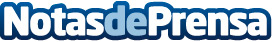 Según Grupo Index, 7 de cada 10 compradores de nueva vivienda exigen viviendas sostenibles para su compraSegún datos obtenidos por Grupo Index (https://grupoindexmadrid.com), constructora madrileña de viviendas, el 72% de los jóvenes que van a comprar una casa en los próximos meses consideran muy importante la climatización y sostenibilidad del nuevo hogarDatos de contacto:Grupo Index605065567Nota de prensa publicada en: https://www.notasdeprensa.es/segun-grupo-index-7-de-cada-10-compradores-de Categorias: Nacional Inmobiliaria Finanzas Madrid Ecología Recursos humanos Construcción y Materiales http://www.notasdeprensa.es